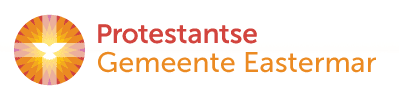 Orde van dienst voor zondagmiddag  20 januari 2019 in de Protestantse Zionskerk te Oostkapelle. Aangepaste bijzondere kerkdienst voor mensen met beperking. Aanvang: 14.30 uur.  Thema:   “Jij hoort er bij!”Predikant is ds. Ph.A. Beukenhorst, ouderling van dienst is Maya Scheunhage-Vos. Organist is Jan Minderhoud. Met muzikale medewerking van de Koorgroep met combo ‘De Vlis-Singers’ o.l.v. EpJan Kwast.Vooraf Vlis-Singers:  ‘Is daar iemand?  (Repertoire nr. 40)Welkom en mededelingen door de ouderling van dienstZingen met orgel:   “Is je deur nog op slot, doe hem open voor God”Aansteken van de PaaskaarsInleiding / Bemoediging en groet Stil gebed	Vlis-Singers:   ‘Psalm 139’  (Repertoire nr. 64)Gebed bij de opening van de BijbelZingen met orgel:  “Lees je Bijbel, bid elke dag, dat je groeien mag”Bijbellezing:  Handelingen 8, 26  t/m 39  (NBV)  –  Lector jeugdouderling Maya Scheunhage-VosVlis-Singers:   ‘Nooit meer alleen’  (Repertoire nr. 34)Preek – met afbeeldingen gemaakt door Ad Cornelissen, en geprojecteerd via de beamerZingen met orgel:   “Groot is uw trouw, o Heer”  Liedboek 885: strofen 1 en 2Ideeën verzamelen voor de voorbedenDankgebed en voorbedenZingen met orgel:    “Onze Vader” (Evangelische Liedbundel, 466)Collecte voor de organisatie van de aangepaste bijzondere kerkdienstenTijdens en nà de collecte Vlis-Singers:  ‘Wie kan ik voor je zijn’  (Repertoire nr. 2) en aansluitend ‘Ik zal er zijn’  (Repertoire nr. 41)Is er iemand jarig (geweest) ?  –  ‘Lang zal die leven…’Zingen met orgel:  Tien Gebodenlied – Liedboek 310 (melodie als Psalm 140): strofen 1, 2, 3, 4 en 5Heenzending en zegen   (staande) Staande zingen met orgel:   “Vrede zij U” (bundel ‘Opwekking’, 58)Uitgeleide muziek door het combo van de Vlis-SingersOntmoeting met koffie, thee of sap   